Galería imágenes arte asturiano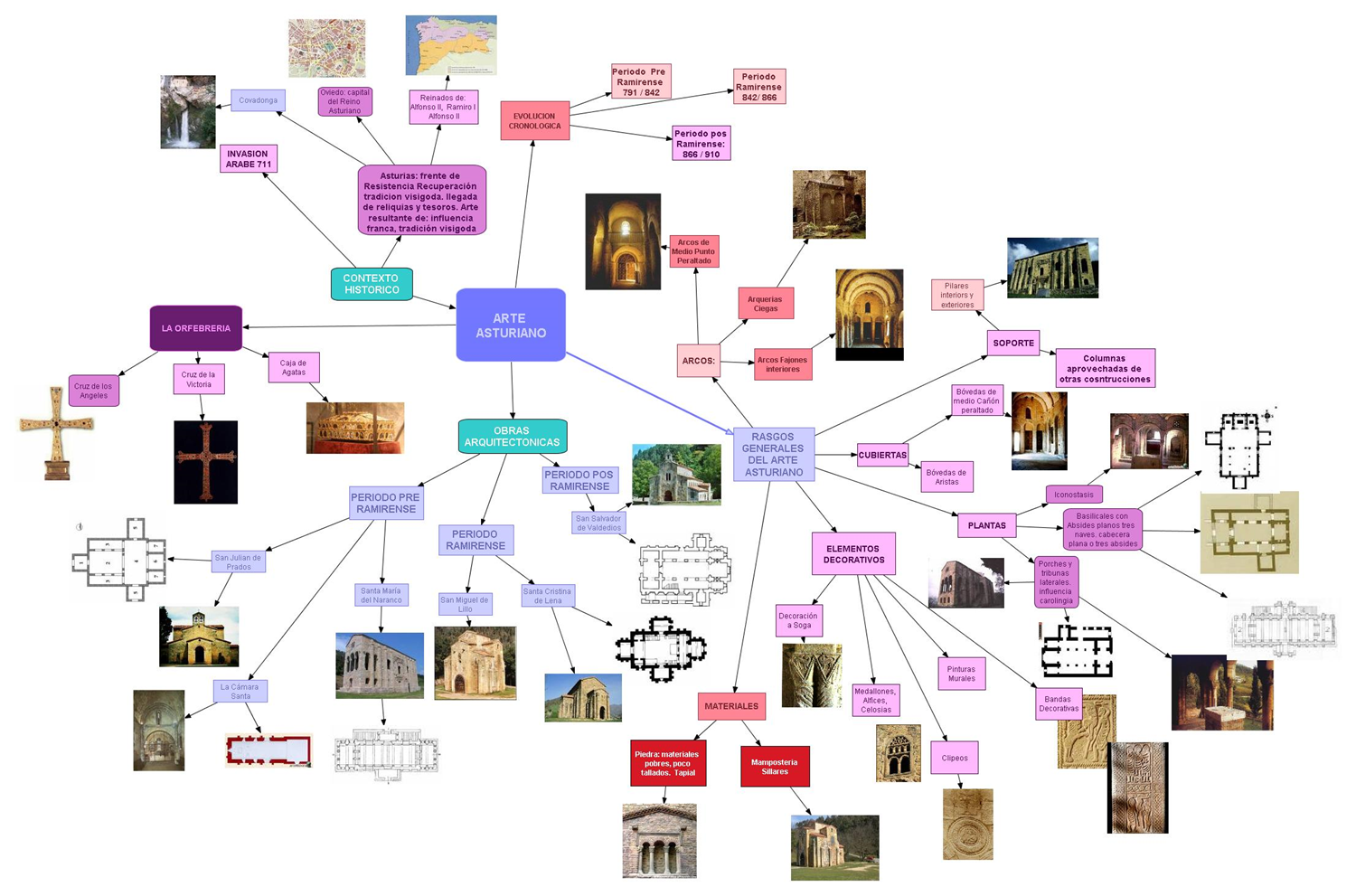 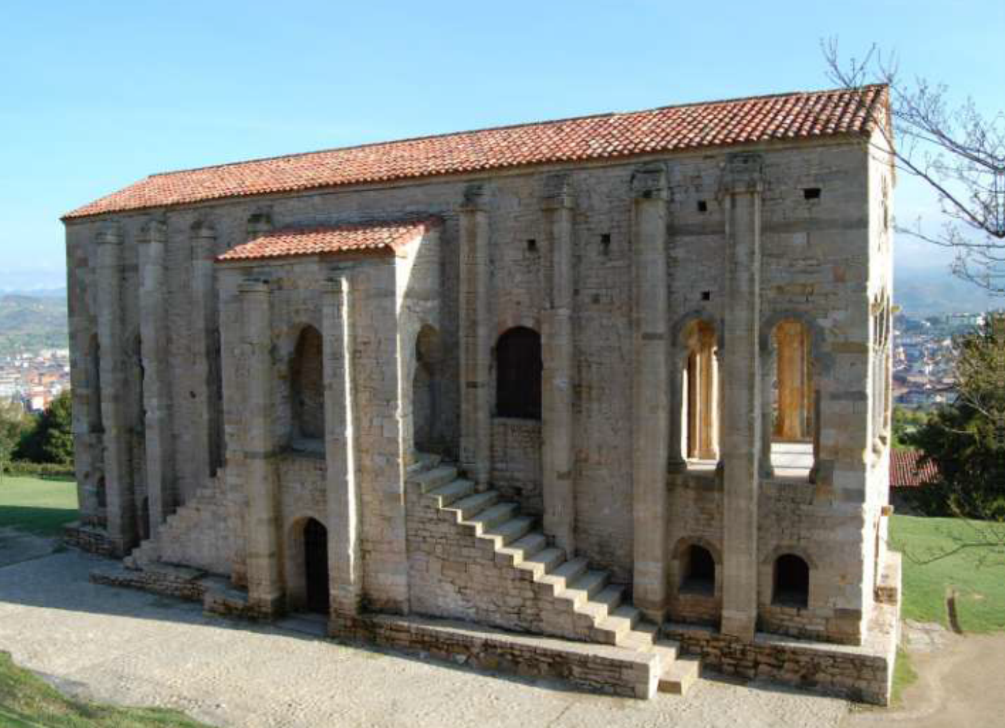 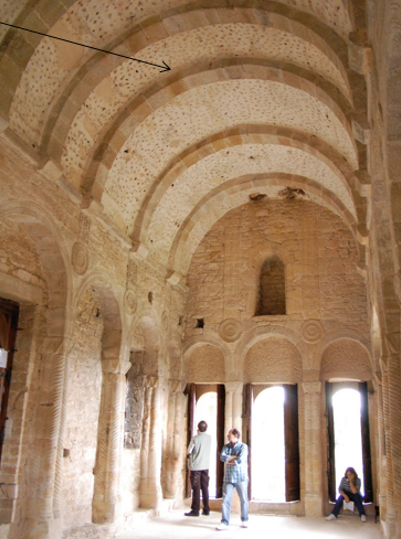 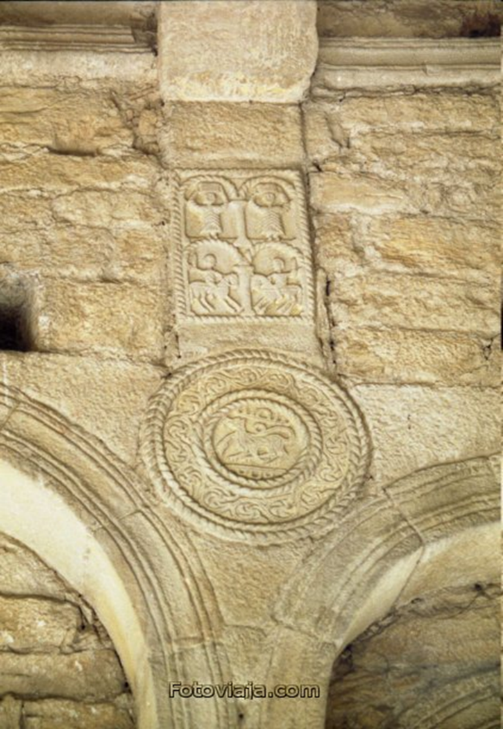 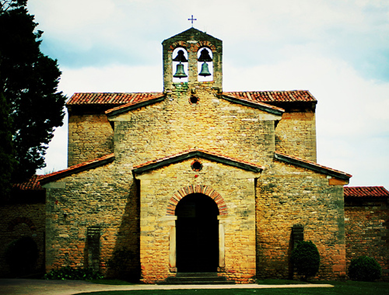 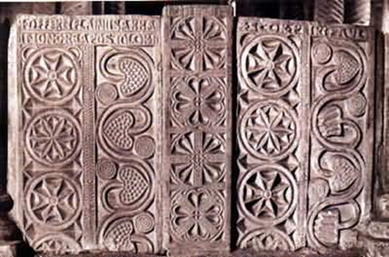 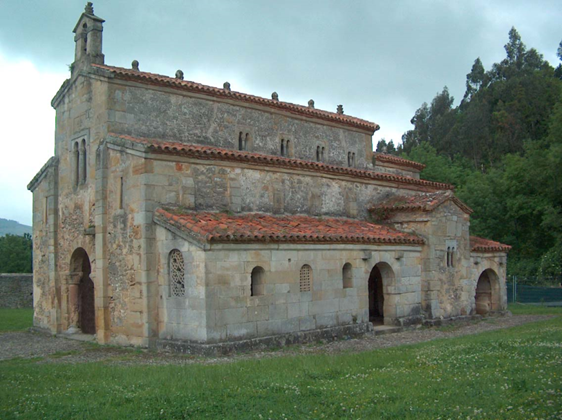 